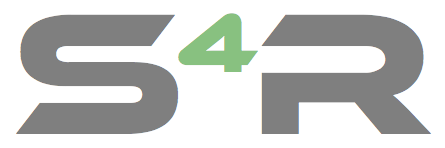 Confidential Participant Information under HIPAA & 42 CFR Part 2What We DoS4H (a part of Support4Recovery, Inc.) provides short-term rental assistance grants in approved Sober Living Environments (SLE's), for those who are homeless and transitioning from either a Residential Treatment Program or currently enrolled in an Outpatient Program.SOBER LIVING ASSISTANCE APPLICATION(All items must be completed)Participant Name:  _______________________________________________________________________Participant's Personal Phone: __________________________________Participant D.O.B.   ___/ ___/ ___ Participant current email: _____________________________________Gender: (select one)     F              M            Other        Unspec./Preferred not to state  Program Name and Address & Zip Code:______________________________________________________Counselor Name and Phone number: _______________________________________________Ext.______Counselor’s current email: ________________________________________________________What is your expected date of completion? _____________________________________________Name of IOP and Intake Date:_______________________________________________________________Name of SLE:___________________________________________________________ Rent $: ___________Address and Zip Code:_____________________________________________________________________SLE Contact Person: ________________________________  Phone: __________________________________________one: ___________________Participant applying for grant: On a separate piece of paper please provide details describing your recovery so far; sobriety date; challenges; progress made; your sober support system; and any relapses. Include ways you maintain your recovery and any future goals. What is your plan to obtain employment? (This may be typed or handwritten.) Your application will be incomplete and will be rejected without this page.You are required to be actively seeking employment while receiving the rental assistant grant.What are you currently doing to become financially independent? _________________________________Do you do any volunteer work? Where? _____________________________ Hours per week? __________Do you regularly attend self-help meetings, support groups, church, other? How often?_______Are you currently on parole or probation? **Which/How Long:____________________________________**(Please note: Being on parole or probation will not affect S4H’s decision. However, it may affect which SLE  you can select)What is your source(s) of income? _________________________________Amount (s)$__________Other income source(s) and amounts:___________________________________________________Have you applied to any other agencies for housing assistance?  When:_____________________________ Name(s) of Agency(s)_____________________________________________________________________In the past 12 months, have you received a rental assistant grant from Support4Recovery? Circle one:	YES	NO     Date(s): _____________________________❖HOUSING ASSISTANCE REQUIREMENTS:I understand that I am required check in with my S4H mentor once a week via phone calls and that missed check in may result in my assistance (grant) being discontinued.         Initial __________I understand that S4H requires regular alcohol and other drug testing and that a relapse will result in my support (grant) being discontinued.       Initial __________I have signed the attached consent form that allows my SLE to share alcohol and other drug test results with S4H.                                                                                                                            Initial __________I understand that if I am incarcerated for any new criminal charges that my support (grant) will be discontinued.                                                                                                           Initial __________Print Name _____________________________________________________________________________Signature ______________________________________________________ Date: ___________________COUNSELOR LETTER OF RECOMMENDATIONTo be included with application for S4H assistance.Please print all responsesClient requesting assistance:______________________________________________________________________Counselor making recommendation:_______________________________________________________________Treatment Program name:_______________________________________________________________________Enrollment Date:_______________________________________________________________________________Is client attending regularly and actively participating in program?_______________________________________Is client attending required number of outside self-help meetings?______________________________________Why are you recommending this client? (Please be as specific as possible. Include the following: attendance and participation; any noticeable changes- positive or negative; progress: any challenges to meeting treatment goals: etc. (Use an additional page, if necessary.) ______________________________________________________________________________________________________________________________________________________________________________________________________________________________________________________________________________________________________________________________________________________________________________________________________________________________________________________________________________________________________________________________________________________________________________________________________________________________________________________________________________________________________________________________________________________________________________________________________________________________________________________________________________________________________________________________________________________________________________________________________________________________________________________________________________________________________________________________________________________________________________________________________________________________________________________________________________________________________________________________________________________________________________________________________________________________________________________________________________________________________________________________COUNSELOR INFORMATION (include licensure information, if applicable):Printed name______________________________________________________________________________________Signature:_________________________________________________________________________________________Phone number:_________________________________________Ext._________Date:___________________________CONSENT FOR THE RELEASE OF CONFIDENTIAL INFORMATION  I, _________________________________________________________________________________ (Participant’s name.  Please print)  authorize:(Name or general designation of alcohol/drug program permitted to make the disclosure)  To disclose information to:   SUPPORT4HOUSING (S4H is a component of Support4Recovery-S4R) (Name of person or organization to which the disclosure is to be made)The following information: INTAKE AND DISCHARGE DATES, PROGRESS IN PROGRAM,                                              DRUG/ALCOHOL TEST RESULTS(Nature AND amount of information to be exchanged, as limited as possible) The purpose of the disclosure authorized in this consent is to:ASSIST WITH HOUSING SUPPORT (Purpose of the disclosure, as specific as possible)I understand that my alcohol and/or drug treatment records are protected under the Federal regulations governing Confidentiality of Alcohol and Drug Abuse Patient Records, 42 C.F.R. Part 2, and the Health Insurance Portability and Accountability Act of 1996 (HIPAA), 45 C.F.R. Pts. 160& 164, and cannot be disclosed without my written consent unless otherwise provided for by the regulations.  I also understand that I may revoke this consent, in writing, at any time except to the extent that action has been taken in reliance on it, and that in any event this consent expires automatically as follows:    Date Which Consent Expires: (if no date is specified, this consent expires upon discharge from the treatment program or one year from the date it was signed, whichever occurs first. If applicable, please specify event or condition upon which this consent may also expire:   I understand that I might be denied services if I refuse to consent to a disclosure for purposes of treatment, payment, or health care operations, if permitted by State law.  I will not be denied services if I refuse to consent to a disclosure for other purposes.    I have been provided a copy of this form._____________________________              _____________________________________   ________________             Printed Name                                         Signature of Participant                                                Date   S4H Consent to Release Information 8/2020 S4R-EIN-61-1538303 Item: TX PRG         42 CFR Part 2 and HIPAARemember: Information disclosed pursuant to patient consent must be accompanied by the notice prohibiting re-disclosure.I, ________________________________________________________________________________________________                         (Participant’s name. Please print.)authorize:_________________________________________________________________________________________                        (Name of Sober Living Environment. Please print.)to disclose:    on-going AOD test results & adherence to House Rules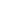 to:                 Support4Recovery, Inc/Support4Housing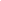 for the purpose of: ensuring the Participant is able to remain clean and sober during their grant period.I understand that my substance use disorder records are protected under the Federal regulations governing Confidentiality and Substance Use disorder Patient Records, 42 C.F.R. Part 2, and the Health Insurance Portability and Accountability Act of 1996 (“HIPAA”), 45 C.F.R. pts 160 & 164, and cannot be disclosed without written consent unless otherwise provided by the regulations.I understand that I may revoke this authorization at any time except to the extent that action has been taken in reliance on it. Date Which Consent Expires: (if no date is specified this consent expires upon discharge from the Sober Living Environment (SLE) or one year from the date it was signed, whichever occurs first.)   If applicable, please specify event or condition upon which this consent may also expire:   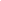 I understand that I might be denied services if I refuse to consent to a disclosure for purposes of treatment, payment, or health care operations, if permitted by state law.  I will not be denied services if I refuse to consent to disclosure for other purposes.I have been provided a copy of this form.Dated: _________  _______________________________________________________________________________________                                   Signature of Participant ___________________________________________________________   __________________________________________Signature of person signing form if not Participant                                             Describe authority to sign on behalf of ParticipantNOTICE PROHIBITING RE-DISCLOSURE OF SUBSTANCE USE DISORDER INFORMATION This information has been disclosed to you from records protected by federal confidentiality rules (42 CFR part 2). The federal rules prohibit you from making any further disclosure of information in this record that identifies a patient as having or having had a substance use disorder either directly, by reference to publicly available information, or through verification of such identification by another person unless further disclosure is expressly permitted by the written consent of the individual whose information is being disclosed or as otherwise permitted by 42 CFR part 2. A general authorization for the release of medical or other information is NOT sufficient for this purpose (see § 2.31). The federal rules restrict any use of the information to investigate or prosecute with regard to a crime any patient with a substance use disorder, except as provided at §§ 2.12(c)(5) and 2.65.  Updated March 23, 2017 by Legal Action CenterS4R/S4H Consent to Release of Information S4R EIN: 61-1538303   Item: SLE Below is for Office use onlyDate Submitted________________Date Reviewed:________________Date Approved:________________Date Not Approved and reason:______________________________________________________Support4Recovery, Inc. is a 501©(3) Non-Profit Corporation EIN: 61-1538303Item: Application2/23/2022